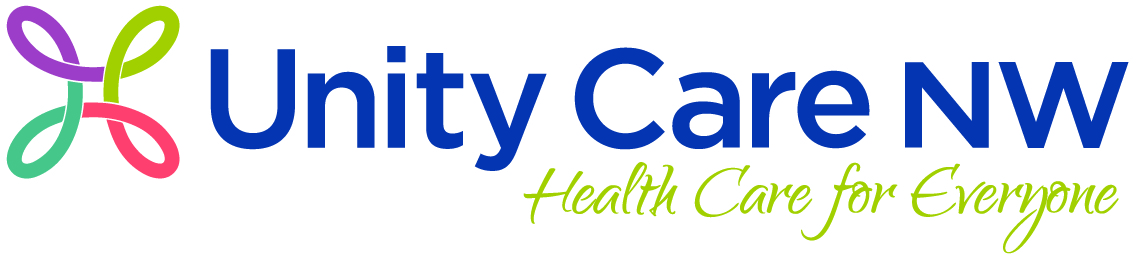 POSITION TITLE: Clinic Receptionist, Bellingham		REPORTS TO:  Front Desk Supervisor	DEPARTMENT: Operations			EMPLOYMENT STATUS: Non-Exempt, Hourly	LOCATION: Bellingham	JOB PURPOSE: 	To coordinate clinic appointments, provide reception services for patients, orient patients regarding UCNW policies & procedures, assist front desk supervisor in business performance, and represent the clinic in all patient interactions. To provide direct, high-quality customer service to clinic patients and visitors and maintain a professional and friendly atmosphere. UCNW manages patient care using a team-based approach in our interactions with patients and working to achieve stated objectives and outcomes.JOB QUALIFICATIONS:	Must demonstrate good communication skills and general knowledge of patient scheduling, including phone and computer use. Receptionist duties predominate; requires oversight of patient waiting rooms.Education: High School education or GED required; AA degree or technical certificate preferred.Experience: Requires one year of experience in customer service, utilizing data entry skills, preferably in a medical or dental office setting. Experience dealing with underserved populations and cultural competency a plus.Certification and Licensure: N/ASpecialized Skills & Knowledge: Must have general office skills, including excellent data entry and computing skills.  Requires basic knowledge of computers, including Microsoft Office Products (must be proficient with Excel and be able to use Outlook and Word).  Must have proficient keyboarding skills, be able to input patient data quickly and accurately, and have the ability to use office equipment (fax, photo copier, phone system).Must demonstrate excellent communication and customer service skills in a demanding fast paced environment with constant public contact, frequent interruptions, and occasional crisis situations.  Must be able to understand and respond effectively and with sensitivity to special population groups, including those defined by race, ethnicity, language, age, gender, sexual orientation, economic standing, & others.Blood-Borne Pathogens Exposure: Category: IIThis position’s roles and functions in our team-based model include:PHYSICAL, SENSORY, ENVIRONMENTAL QUALIFICATIONS:In a typical day, this job involves the activities listed below.  Indicate the frequency of performance of each activity by placing a check mark () in the appropriate column.					R	=	rarely		(less than 0.5 hour per day)					O	=	occasionally	(0.5 to 2.5 hours per day)					F	=	frequently	(2.5 to 5.5 hours per day)					C	=	continually	(5.5 to 8 hours per day)					NA	=	not applicableI, the undersigned, acknowledge that I have read the above job description and agree that it defines the position as it currently exists.  The undersigned also understand that the above is intended to describe the general content of and requirements for performance of this job.  It is not to be considered as an exhaustive statement of duties, responsibilities, or requirements and does not limit the assignment of additional duties at the discretion of the supervisor. Employee Signature: 		Date: 	Supervisor Signature: 		Date: 	JOB DUTIES AND RESPONSIBILITIESJOB PERFORMANCE  STANDARDSCommunication:Asks for direction when unsure of job expectation.Makes suggestions and addresses concerns in a constructive manner.Utilizes appropriate channels of communication in problem-solving and conflict resolution. Communicates effectively and courteously to all UCNW staff. Organization & Time Mgmt.:Does not allow personal issues to interfere with workload; keeps social interaction with other staff to a minimum. Takes and returns from breaks and lunch times in a timely manner.Maintains a clean, orderly and professional work area.Seeks out appropriate uses of time during non-busy periods.Safety/CQI:Ensures safe work environment and promotes accident prevention.Utilizes cause for concern form to identify situations that have an impact on care delivery, safety or customer service. Work Ethic:Consistently demonstrates strict adherence to policies and procedures.Takes responsibility for own actions and seeks to correct any mistakes.Consistently reports to work on date and time scheduled.Self-initiates and follows through on assignments in a timely manner.Team Contribution:Participates in and supports team meetings, activities, and/or problem solving.Promotes positive team work and cohesiveness between all staff. Provides constructive and creative recommendations for improvements in own area of responsibility or the clinics system as a whole. Acts as a resource communicates appropriate knowledge, skills and conduct. Service Excellence:Maintains a high level of quality, accuracy and neatness in work performed.Remains calm and tactful during stressful situations, emergencies and confrontations.Prioritizes customer service and customer satisfaction.Demonstrates an awareness of and commitment to the goals and mission of UCNW.Professionalism:Maintains appropriate personal boundaries with clients.Accepts supervision and criticism in a constructive manner.Maintains professional appearance appropriate for position.Maintains organizational and patient confidentiality. Demonstrates an ability to adapt to change.Scheduling Appointments:Demonstrates sufficient knowledge base of medical/dental procedures and appointment types in order to coordinate appointments without time, space or equipment conflicts.Reschedule cancels and no-shows.Re-appoints patients as they leave; accommodates their needs with available time slots; restates date and time, and hands them appointment card.Utilizes a waiting list to fill cancelled appointments.Ongoing Receptionist DutiesResponds to telephone calls in a professional manner; answers within three (3) rings.Directs phone calls to appropriate team members; screens for urgent vs. non-urgent matters so as to keep clinic staff interruptions to a minimum.Collects adequate information for new patient appointments by telephone.Maintains inventory and submits order requests for forms and supplies well in advance of them running out.Consistently notes N/S and cancellations.Enforces late, cancel and N/S policies.Makes patients feel good about coming here, and gives them positive feedback when appropriate (thanks for bringing insurance/coupon info, payments, timeliness, etc.).Demonstrates knowledge of all required aspects of insurance.Performs high level of accurate data entry including insurance entry, sliding fee scale entry, and payment receipt entry.Understands and consistently applies protocols for every front desk process.Conducts new patient orientations.OtherAssists as needed.Other duties as assignedPhysical ActivityROFCNADescribe any job duty which requires repetition or a unique application of the activity.SittingStationary standingWalkingAbility to be mobileCrouching (bend at Knee)Kneeling/crawlingStooping (bend at waist)Twisting (knees/waist/neck)Turning/PivotingClimbingBalancingReaching overheadReaching extensionGraspingPinchingPushing/Pulling:              Typical weight:      Circle the appropriate weight in pounds      1-10     11-20     21-30      31-40       41-60    61-80    81-100    >100              Maximum weight:  Circle the appropriate weight in pounds      1-10     11-20     21-30      31-40       41-60    61-80    81-100    >100Lifting/Carrying:          Typical weight:      Circle the appropriate weight in pounds      1-10     11-20     21-30      31-40     41-60    61-80    81-100    >100                    Maximum weight:  Circle the appropriate weight in pounds      1-10     11-20     21-30      31-40       41-60    61-80    81-100    >100Other physical activitiesSensory ActivitiesROFCNADescribe any job duty which requires repetition or a unique application of the activity.Talking in personTalking on telephoneHearing in personHearing on telephoneVision for close workEnvironmental FactorsSPECIFYSPECIFYSPECIFYSPECIFYSPECIFYSPECIFYSafety requirement:     -clothing     -required safety equipment     -activities performedMust comply with company safety and infection control policies as needed.Must comply with company safety and infection control policies as needed.Must comply with company safety and infection control policies as needed.Must comply with company safety and infection control policies as needed.Must comply with company safety and infection control policies as needed.Must comply with company safety and infection control policies as needed.Exposures:     -fumes     -chemicals     -blood or other bodily 	fluids     -cold/heat     -dust                                                                                  Must comply with company safety and infection control policies as needed.Must comply with company safety and infection control policies as needed.Must comply with company safety and infection control policies as needed.Must comply with company safety and infection control policies as needed.Must comply with company safety and infection control policies as needed.Must comply with company safety and infection control policies as needed.Operation of equipment, vehicles or toolsN/AN/AN/AN/AN/AN/ARequired infection control standardsReview policy.Review policy.Review policy.Review policy.Review policy.Review policy.Other environmental factorsN/AN/AN/AN/AN/AN/A